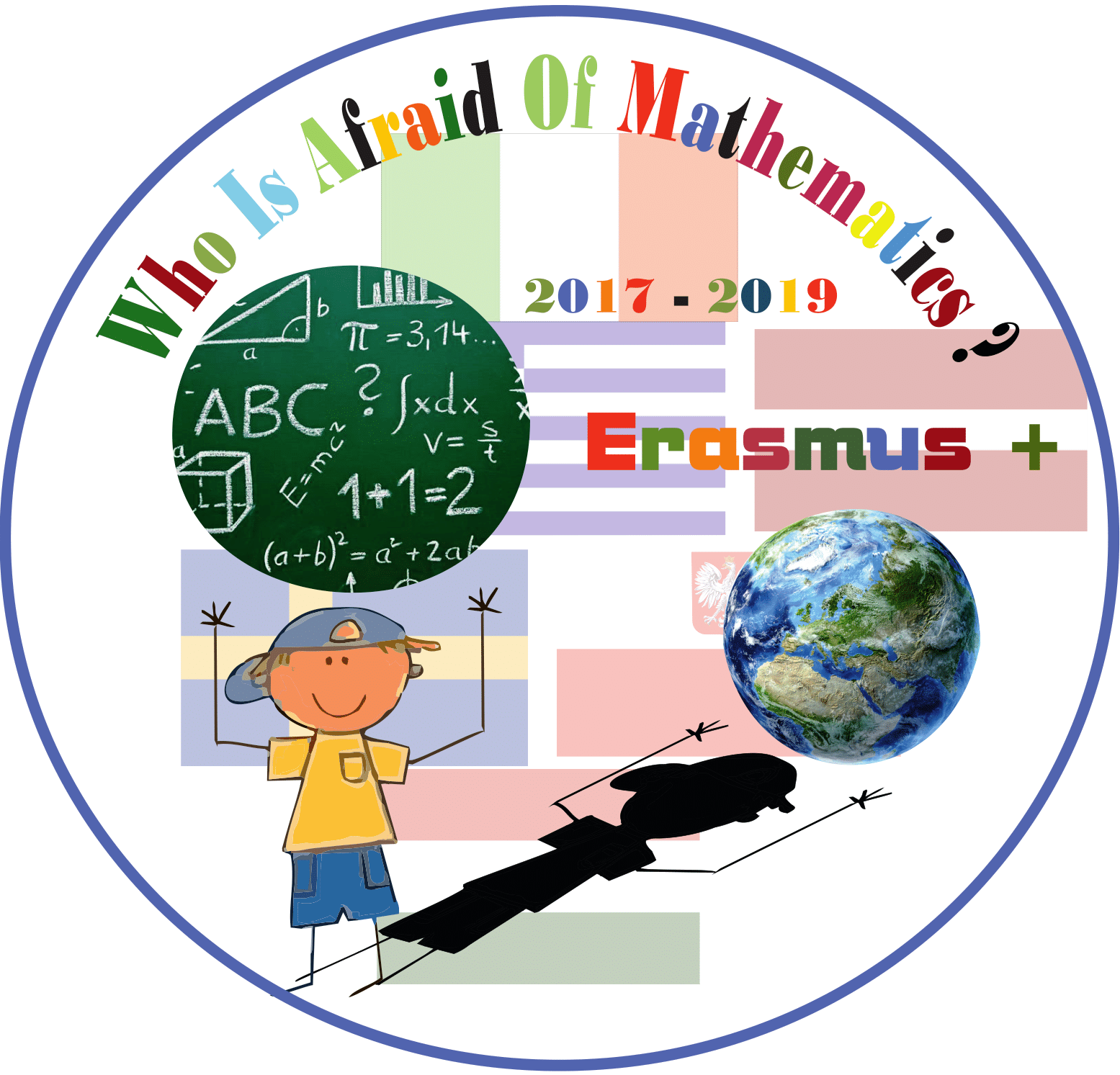 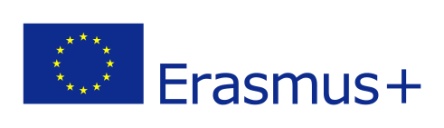 Category: MATHS IN BUSINESSTitle of the activity: Math in the local marketYear Group: Grade 4 (9 years old)Lesson Description (including context) :This lesson takes place in the city supermarket. Prior to the lessons the children learned a lot in the classroom : prices – money - weight– estimation . . . In the shop they are working in groups of four children. They each have a sheet with mathematical problems to solve. To find the solutions they need to look for information in the shop, find certain products, compare prices, handle money  . . . They need to work together and discuss their ways of solving the problems. When a problem is solved, they come and check their answer with the teacher. Then they continue with the next problem on their sheet. Differentiation:  The children are working in mixed ability groups to allow for peer support. Introduction:Introduce the activity to the children. Tell them we will go into the shop and use different mathematical skill to solve some practical problems. These problems could easily occur in daily life f.i. ‘How much will I have to spend here? Did I bring enough money? How much fruit can I buy for my 10 euro? How many cheeses can I choose from ?   . . . Main LessonChildren work together in their little groups to solve all problems on their sheet. Correction or feedback : go to the teacher. Discuss with each other how to solve the problem .Whilst in the shop the children are allowed to work with the staff :In the kitchen they can weigh meatballs to put into the soup, each meatball should weigh 10 grams. In the fish department they can help wrapping fish into parcels. At the cash register they can scan prices and pay for their fruit with real money.PlenaryBack at school we will discuss the problems and listen to different solutions. Each group will prepare a fruit salad with the fruit they bought. And eat it of course !Teachers : Bounatsou Voula 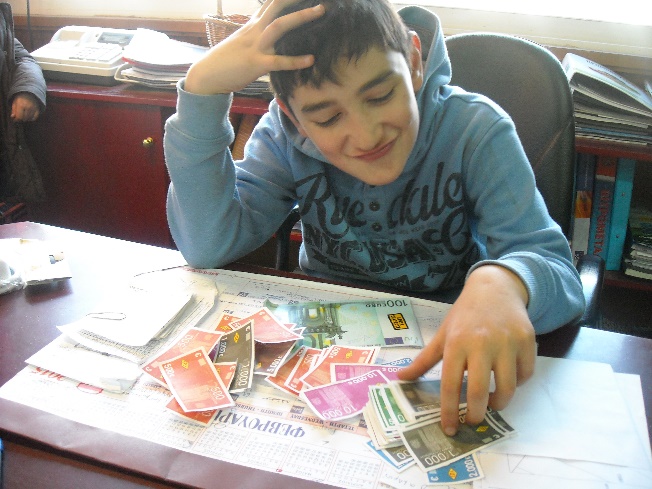 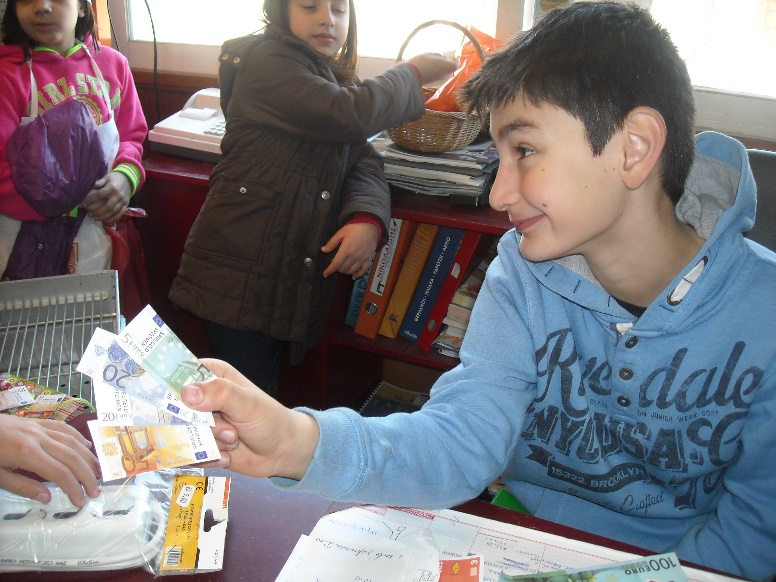 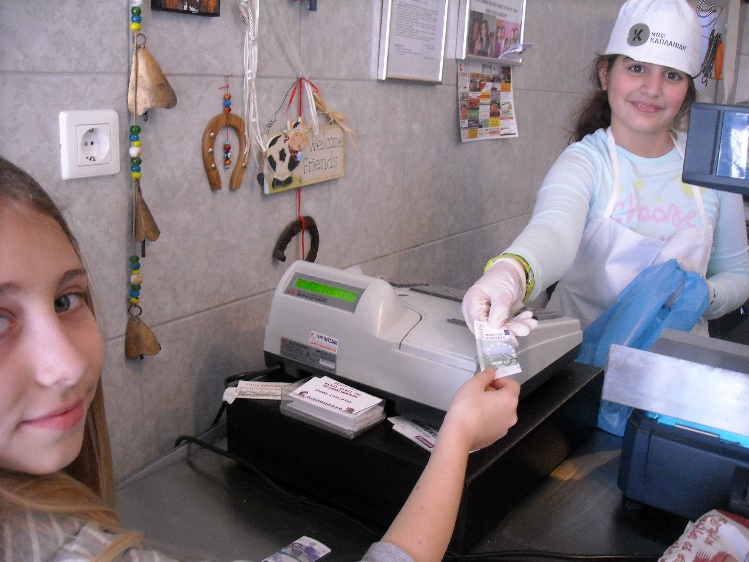 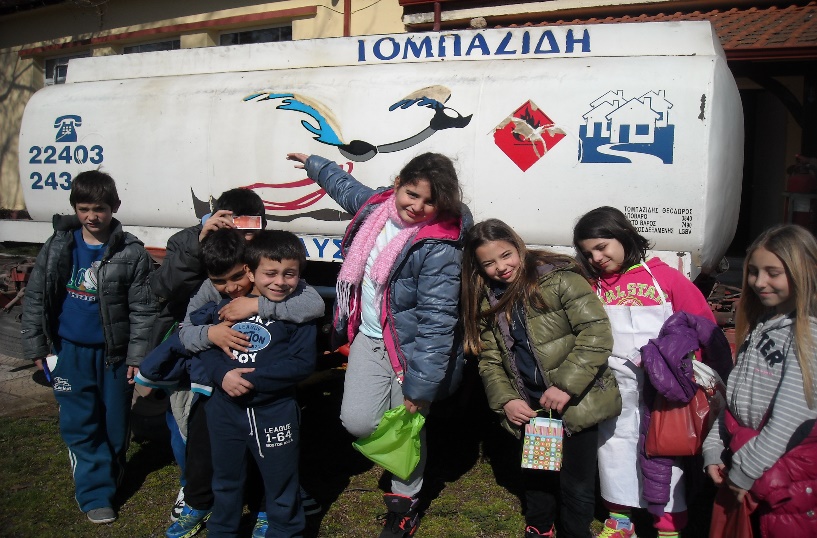 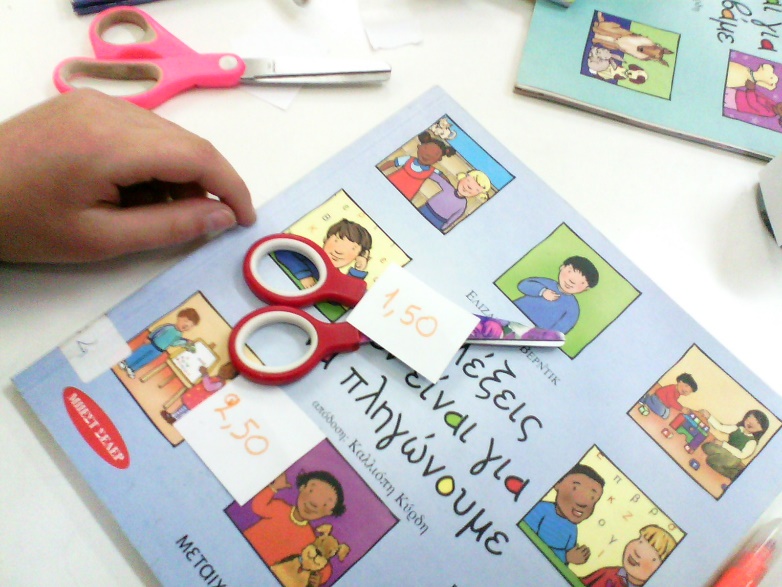 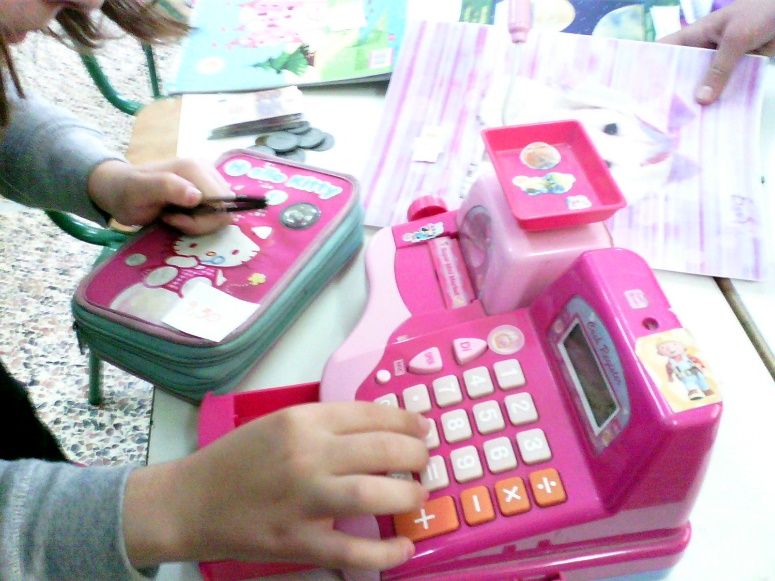 